Profil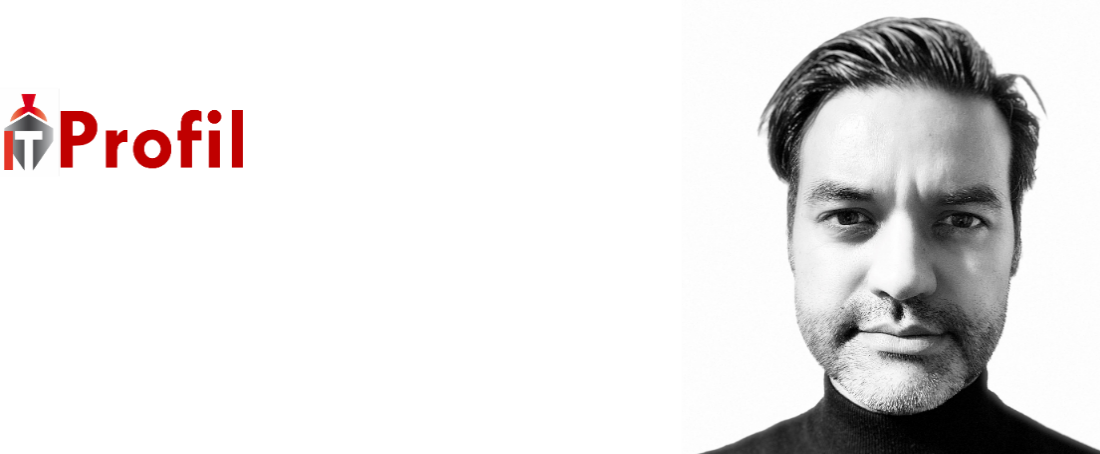 Christian Dröge	Diplom-Wirtschaftsinformatiker (FH)	Alter:		44Adresse: 	Hergenhahnring 6, 61250 UsingenMobil: 		+49 (0) 172 / 800 11 93Telefon (Skype):	+49 (0) 6081 / 987 98 27	eMail: 		christian.droege@droege-it.deWebseite: 	www.droege-it.deSenior IT-Berater mit Schwerpunkt IT-Business Analyse und Requirements Engineering für Datenmanagementlösungen (Datenbanken, Data Warehouse und Business Intelligence) mit langjährigen Erfahrungen in der Finanzindustrie und Öffentlichen Sektor.IT-Berater für Projekte im Rhein-Main-GebietAls erfahrener IT-Berater biete ich Ihnen meine Skills für die Umsetzung Ihrer IT-Projekte als Business Analyst, Requirements Engineer, Product Owner, Anforderungs- und Projektmanager im Bereich Datenmanagementsysteme (Datenbanken) und Business Intelligence (BI) an. Bei Bedarf (kleines Projektteam) setze ich auch meine Erfahrungen als Architekt, Entwickler und Tester ein, um taktische Lösungen (Prototyping, Interim-System) zu bauen und in strategische Systeme zu überführen.Beruflicher WerdegangSeit 07/2007	Freiberuflicher IT-Consultant  01/2007 - 06/2007	IT-Consultant bei Quartal Financial Solutions AG, Frankfurt am Main2006			Praktikum bei Quartal Financial Solutions AGals Management Assistent, Frankfurt am Main2005			Praktikum bei Quartal Financial Solutions GmbH als Sales Assistent, Frankfurt am Main2003 - 2004	Praktikum bei voestalpine BWG GmbH im Qualitätsmanagementals Datenbankentwickler, Butzbach1999 - 2000 		Zivildienstleistender im Seniorenheim Ingrid Brickwedel, Drangstedt1996 - 1999 	Auszubildender zum Groß- und Außenhandelskaufmann (IHK) bei Arthur Friedrichs Nachf. (Industriebedarf), BremerhavenSchulische Laufbahn04/2013 – 08/2017	Master of Science (M.Sc.) Programm, WirtschaftsinformatikUniversität Bamberg (VAWI), nicht abgeschlossen10/2000 – 03/2007 	Diplom-Wirtschaftsinformatiker (FH)Studium der Informatik/Wirtschaftsinformatik an der Hochschule Bremerhaven (Note: 2,1)Diplomarbeit: „StandardisierungspotenziaIe der lSO 20022 UNIFI-Nachrichten (XML) in Fondsvertriebsprozessen: Analyse und Konzipierung der Umsetzungsmöglichkeiten am Beispiel einer Provisionsabrechnung / Controlling-Software“ (Note: 1,3)1994 – 1996		2-jährige Höhere Handelsschule, KLA Bremerhaven: 						FachhochschulreifeWeiterbildung2017	Webinar IREB CPRE-FL Vorbereitung, 2 x 3h (ibo)2015 – 2016	Business English (Individual Training), Inlingua, Frankfurt am Main2013 – 2016	University of Bamberg (VAWI): Projektmanagement, Data Management, E-Entrepreneurship, E-Community, Data Warehouse-Systems, IT-Controlling, Modellierung von Systemen und Prozessen2012	Personal Training MOC 10266 E – Microsoft .NET - Programming with C# by using of MS .NET Framework 4 (3 days), EDC-Business Computing GmbH, Frankfurt am Main2010 – 2011	Praxisorientierte Business Analyse Seminare nach internationalem Standard BABOK/IIBA (10 Tage), ibo AG, Bad Nauheim2010	Intensivtraining MOC 6235 Plus: SQL Server 2008 Business Intelligence (5 Tage), softed GmbH, Frankfurt 2010	Intensivtraining MOC 2784: Tuning and Optimizing Queries using MS SQL Server 2005 (3 Tage), softed GmbH, München2009	Intensivtraining MOC 50401: Designing and Optimizing Database Solutions with SQL Server 2008 (5 Tage), softed GmbH, Frankfurt2009	Intensivtraining MOC 2779 Plus: Implementieren und Verwalten einer MS SQL Server 2005 Datenbank, (5 Tage), softed GmbH, Berlin2009	Softwaretraining D294: SQL Grundlagen und Datenbankdesign (3 Tage), softed GmbH, Frankfurt2009	Visual C#.NET, Volkshochschule, Frankfurt am Main (36 Stunden)Qualifikationen2018		Data Warehouse Entwickler - Bronze (CeLS)2017		IREB Certified Professional for Requirements Engineering (CPRE-FL)IT-Requirements Engineer (CeLS) Autor2016		Business Intelligence Consultant - Gold (CeLS)IT-Projekt-Mitarbeiter/-Mitglied - Bronze (CeLS)IT-Projektleiter/-manager - Gold (CeLS)SQL Datenbankentwickler - Bronze (CeLS)IT-Recruiter - Bronze (CeLS)Business Analyst (CeLS) Autor03/2011	Business Analyst (ibo-Zertifikat)01/2011 	MCTS SQL Server 2005 (Microsoft)SprachenDeutsch (Muttersprache)Englisch (fließend, B2)BranchenerfahrungAsset ManagementSoftware und ConsultingImmobilienIndustrieHandelÖffentlicher DienstPersonaldienstleisterBesondere KenntnisseIT-Consulting, Business Analyse, Requirements Engineering, Projektmanagement und IT-StrategieAnalyse, Planung, Entwicklung und Testen von IT-Lösungen mit Microsoft Access, Microsoft SQL Server, VBA, XML, T-SQL, SSIS, SSRSAnwendungs-, Datenbank- und SchnittstellenentwicklungFrontend-, Backend-, ETL- und ReportinglösungenBank, Investmentgesellschaft und Wertpapier-Know-How, Risk & Control Management, RiskMetrics, Derivate VerordnungRegulatorisches Reporting (UCITS, Derivateverordnung, MaRisk, AIFMD, etc.)Marketing & SalesData Warehouse & Business IntelligencePrototypingMake or BuyFeasibility studySystemintegrationSystemanalyseInterim ManagementData MigrationTechnische DokumentationTechnische KenntnisseBetriebssysteme:		Windows 2000/XP/VISTA/7/8/10/Server (Fortgeschritten),Linux SuSe, UNIX (Grundkenntnisse)Datenbanken:	Microsoft Access 2003-2019, Microsoft SQL Server 2000-2017 (Experte), PostgreSQL, Oracle 11g, DB2, Sybase (Grundkenntnisse)Programmiersprachen:		VBA, T-SQL, VBScript (Experte),C#.NET, C++, Java, Visual Basic.NET, JavaScript (Grundkenntnisse)Vorgehensmodelle:		Wasserfall (V-Modell XT), Agil (Scrum, Kanban)Software:	Microsoft Word, Powerpoint, Excel, Access, Project, Visio, Sharepoint u. Outlook, Lotus Notes, Quest SQL Navigator, SQuirreL, Quest Toad, Microsoft Visual Studio, RiskMetrics RM3/RM4, Control-M, QlikView, Control-M, Bloomberg, Sybase Powerdesigner, Altova Mapforce, XMLSpy, Adobe Photoshop, Adobe Acrobat, Simcorp Dimension, Quartal Flow, Quartal Commission, Sowatec Datariver, SalesForce, Informatica, IBM Rational DOORS, Balsamiq, UMLet, IBM Rational Change (ASPE), Confluence, Jira, SQL DeveloperProjekte08/2021 – heute	ITZBund, Öffentlicher Sektor, BonnRolle: Anforderungsmanager (Fachkonzeption, Konzeption)Thema: FATCA-VerfahrenLastenhefte, Pflichtenhefte, Kommunikationshandbücher und Technische Dokumentation erstellenProduktionssupport und Bearbeitung von ASPE-TicketsAnalysen und Konzepte erstellen (z.B. Löschkonzept, Verbesserung des Berichtswesens, etc.)Mockups/Wireframes erstellenBeratung des Fachbereichs (BZSt)Unterstützung von Entwicklungs- und QS-Prozessen (Anforderungsmanagement, Architektur u. Entwicklung, Test und Projektleitung beraten)Kommunikation mit Schnittstellenpartner Präsentationen erstellen und Vorträge halten auf Workshops, Kick-Offs und anderen VeranstaltungenIT-Umgebung: Oracle, SQL, UML, BPMN, XMLSpy, Microsoft Visio, Sharepoint, DOORS, Balsamiq, UMLet, JAVA, V-Modell XT ITZBund, Microsoft Office, SQL Navigator12/2017 – heute	AEW Ciloger S.A.S./AEW Invest GmbH, Immobilien Asset Management, FrankfurtRolle: IT-BeraterThema: Business IT-Systeme (PMS, DWH, DMS, BI) konzipieren, entwickeln bzw. integrierenAnforderungsanalyse, Beratung und Konzeption (IT-Konzept, Cloud Technologien, Portfolio Management System, ERP, Data Warehouse, Web Frontend, Dashboards und Reporting)Erstellung und Pflege von Pflichtenheften und IT-KonzeptenAnwendungsentwicklung mit VBA (Excel, Access, SQL Server)ProjektmanagementAutomatisierung von Prozessen und Schnittstellen (XML, CSV)Unterstützung bei Systemauswahl (Virtuelle Datenräume, Document Management Systeme und Rechenzentren/Clouds)Unterstützung bei Systemintegration des Otris DMSDokumentation sowie Training der AnwenderIT-Umgebung: MS Excel, MS Access, VBA (ADO, SQL), XML, Easy/Otris DMS, VISIO (UML, BPMN), Cloud, MS SQL Server, C#.NET, Web-Technologien06/2016 – 12/2019	ITZBund, Öffentlicher Sektor, BonnRolle: AnforderungsmanagerThema: IdNr-Verfahren (VIFA, FA-Batch/SpaZI, DSGVO-Löschkonzept)Pflichtenhefte, Kommunikationshandbücher und Technische Dokumentation erstellenProduktionssupport und Bearbeitung von ASPE-TicketsAnalysen und Konzepte erstellenBeratung des Fachbereichs (BZSt)Unterstützung von Entwicklungs- und QS-Prozessen (Anforderungsmanagement, Architektur u. Entwicklung, Test und Projektleitung beraten)Kommunikation mit Schnittstellenpartner Präsentationen erstellen und Vorträge halten auf Workshops, Kick-Offs und anderen Veranstaltungen in Bonn und BerlinIT-Umgebung: DB2, SQL, UML, BPMN, XMLSpy, MS Visio, Sharepoint, DOORS, Balsamiq, exorbyte MatchMaker, JAVA, SOA, COBOL, V-Modell XT ITZBund, Microsoft Office01/2014 – 05/2016	DeAM Investment GmbH, Bank/Investmentgesellschaft, Frankfurt am MainRolle: Anforderungsmanager, Projektmanager, IT-Business AnalystThema: Aladdin Green Package Integration (Business/IT-Analyse, Datenmanagement)Ablösung des Vendors für Marktrisiko RiskMetrics durch BlackRock Aladdin, Anpassung der Schnittstellen und Anwendungen sowie ReportingIT-Umgebung: MS SQL Server, T-SQL, Excel, SSRS, RiskMetrics, BlackRock Aladdin, Oracle, XML, HP ALM, dbClarity08/2013– 5/2016	DeAM Investment GmbH, Bank/Investmentgesellschaft, Frankfurt am MainRolle: Anforderungsmanager, Projektmanager, IT-Business AnalystRequirements EngineeringKonfiguration und Testen eines .NET Frontends mit Abstraktions- und FreigabeschichtIT-Umgebung: MS SQL Server, T-SQL, Excel, SSRS, dbClarity01/2013– 12/2015	DWS Holding & Services GmbH, Bank/Investmentgesellschaft, Frankfurt am MainRolle: Anforderungsmanager, Projektmanager, IT-Business Analyst, EntwicklerIntegriertes Risk Monitoring & Reporting (VaR, StressTest, Backtesting, Leverage, Liquidity Risk)Leverage Calculation PlatformAIFMD Reporting, Client Reporting Effizienzsteigerung (OpEx), Derivate ReportingIT-Strategie, diverse Analyse Tools und ReportingIT-Umgebung: MS SQL Server, MS Access, VBA, T-SQL, SQL, XML, Oracle, SSIS, RiskMetrics, QlikView, SSRS01/2012– 12/2012	DWS Holding & Services GmbH, Bank/Investmentgesellschaft, Frankfurt am MainRolle: Anforderungsmanager, Projektmanager, IT-Business Analyst, EntwicklerDerivate ReportingData warehouse InterfacesSQL Server 2005/2008 MigrationData Center WechselSQL Server Job/Control-M MigrationLeverage CalculationOn-boarding US Portfoliosdiverse Analyse Tools und ReportingIT-Umgebung: MS SQL Server, MS Access, VBA, T-SQL, SQL, XML, Oracle, Control-M, SSIS, RiskMetrics, dbClarity09/2011– 11/2011	Corpnext GmbH, Personaldienstleister, Frankfurt am MainRolle: IT-Business Analyst, EntwicklerThema: Migration von StaffIt auf SalesForce (XML/CSV)IT-Umgebung: MS Access, VBA, SQL, XML, SalesForce, StaffIt01/2011– 12/2011	DWS Holding & Services GmbH, Bank/Investmentgesellschaft, Frankfurt am MainRolle: Anforderungsmanager, Projektmanager, IT-Business Analyst, EntwicklerUCITS IV/KID Reporting SystemLiquidity Risk System (RC Banken Liquidity Analyser, RiskMetrics)Backtesting Monitoring & Reporting ToolTesten, Analyse und Bewertung eines BI-System (Armanta)Mitarbeit Abstraktionsschicht (Expression Layer, Limit System, Approval Layer, Stakeholder Interface)Requirement Spezifikationdiverse Analyse Tools und ReportingIT-Umgebung: MS SQL Server, MS Access, VBA, T-SQL, SQL, XML, Oracle, Armanta, SSIS, RiskMetrics01/2010– 12/2010	DWS Holding & Services GmbH, Bank/Investmentgesellschaft, Frankfurt am MainRolle: Anforderungsmanager, IT-Business Analyst, Entwicklerregulatorische Monitoring & Reporting LösungenAnforderungsspezifikationDerivative Free Check Process/Tooldiverse Analyse Tools und ReportingIT-Umgebung: MS SQL Server, MS Access, VBA, T-SQL, SQL, XML, Oracle, SSIS, RiskMetrics01/2009– 12/2009	DWS Holding & Services GmbH, Bank/Investmentgesellschaft, Frankfurt am MainRolle: Anforderungsmanager, IT-Business Analyst, Entwicklerregulatorische Monitoring & Reporting LösungenTime Series Upload Process (Bloomberg/RiskMetrics)On-boarding APAC PortfoliosDashboarddiverse Analyse Tools und ReportingIT-Umgebung: MS SQL Server, MS Access, VBA, T-SQL, SQL, XML, Oracle, SSIS, RiskMetrics, Bloomberg01/2008 – 12/2008	DWS Holding & Services GmbH, Bank/Investmentgesellschaft, Frankfurt am MainRolle: Anforderungsmanager, IT-Business Analyst, Entwicklerregulatorische Monitoring & Reporting LösungenSQL Server 2000/2005 UpgradeExternal Auditor Reporting System (KPMG)Mitarbeit Migration VBA XML Loader zu C#.Net RiskMetrics XML LoaderReconciliation LösungSecurities Lending ReportingEarly Warning System (Credit Spreads, MarkIt Data)Counterpart Risk Reportingdiverse Analyse Tools und ReportingIT-Umgebung: MS SQL Server, MS Access, VBA, T-SQL, SQL, XML, Oracle, SSIS, RiskMetrics01/2007 – 12/2007	DWS Holding & Services GmbH, Bank/Investmentgesellschaft, Frankfurt am MainRolle: Anforderungsmanager, IT-Business Analyst, EntwicklerAccess/SQL Server 2000 Upgraderegulatorische Monitoring & Reporting LösungenRiskMetrics XML KorrekturlaufDeAMFit Client ReportingTesten, Analyse und Bewertung einer Oracle sowie ETL Lösungdiverse Analyse Tools und ReportingIT-Umgebung: MS SQL Server, MS Access, VBA, T-SQL, SQL, XML, Oracle, RiskMetrics06/2006 – 02/2007	Quartal Financial Solutions AG, IT-Consulting/Software-Anbieter für Finanzindustrie, Frankfurt am Main/ ZürichRolle: IT-AnalystErstellung einer Studie zur automatisierten Abwicklung von Bestandsprovisionen im Fondsgeschäft unter Einsatz von SWIFT ISO 20022/UNIFI.IT-Umgebung: MS Access, VBA, SQL, XML, Altova XML Spy/Mapforce, Quartal Commission08/2006 – 11/2006	AmpegaGerling Investment GmbH, Bank/Investmentgesellschaft, Frankfurt am Main/ HannoverRolle: IT-AnalystIntegration einer Reportinglösung für Fonds-Factsheets, MonatsreportingAnlageausschussreportingIT-Umgebung: Quartal Flow, MS SQL Server05/2006 – 07/2006	Quartal Financial Solutions AG, IT-Consulting/Software-Anbieter für Finanzindustrie, Frankfurt am MainRolle: IT-Analyst, EntwicklerAufbau einer komplexen CRM-Lösung basierend auf MS-Access.IT-Umgebung: MS Access, VBA, SQL03/2005 – 09/2005	Quartal Financial Solutions AG, IT-Consulting/Software-Anbieter für Finanzindustrie, Frankfurt am MainRolle: IT-Analyst, EntwicklerErstellung einer Anwendung zur dynamischen Abbildung mehrschichtiger Sales-Vorgänge in einer internationalen Konzernstruktur.IT-Umgebung: MS Access, VBA, SQL08/2004 – 09/2004	BWG & Co.KG mbH, Transportwesen, ButzbachRolle: IT-Analyst, EntwicklerIntegrationsunterstützung einer auf Java-basierten Softwarelösung zur digitalen PrüfergebnisaufnahmeUnterstützung zur Verbesserung der Performance werkübergreifender DatenbankenIT-Umgebung: MS Access, VBA, SQL, Java10/2003 – 03/2004	BWG & Co.KG mbH, Transportwesen, ButzbachRolle: IT-Analyst, EntwicklerOptimierung und Erweiterung einer komplexen MS Access Systemlandschaft.IT-Umgebung: MS Access, VBA, SQL